Words Their Way“Without knowing the force of words, it is impossible to know more.” ― Confucius-Classroom PracticeDaily ActivitiesStudents are engaged in word work activities every day of the week. Five differentiated groups rotate through five different sorting and spelling tasks; Day 1: Code Words - Write spelling words in the given code and analyze the code words for patterns.Day 2: Money Words - Find the total value of spelling words by determining the value of each letter (matched to a penny, nickel, dime or quarter) and adding them up.Day 3: Word Search - Highlight each of the spelling words in the puzzle and sort them by the vowel/consonant pattern of each word.Day 4: Fancy Words- Students roll a dice and write their words in fancy letters.Day 5: Test/New Words - Meet with the teacher to take a spelling test and learn about a new set of words.-For our first week of Word Work, the class will stay together as one whole group and follow the RED SCHEDULE so students can learn how each activity is completed as well as how groups are expected to conduct themselves. The next week and from then on, students will follow the schedule of the differentiated color group he/she has been assigned to based on an analyzed pretest.Word Work Schedule– AssessmentPre-AssessmentSometime in the first few weeks of school, students will be given a spelling pre-test. Pre-tests are analyzed for student understanding of developmental spelling skills and concepts. Each student will then be placed into a spelling group with students at a similar developmental level.Weekly TestsEach student group will meet with the teacher once each week (on their assigned day) to take a spelling test on 20 of the words from the set of words they have practiced all week.Overall GradesSpelling grades are calculated from test scores, class work, and weekly homework packets (see Home Connection). Each of these assignments/test are given equal weight.WW GroupsRed GroupTest day and work packet due MONDAYS Blue GroupTest day and work packet due TUESDAYS Green GroupTest day and work packet due WEDNESDAYS Yellow Group Test day and work packet due THURSDAYS Orange GroupTest day and work packet due FRIDAYS 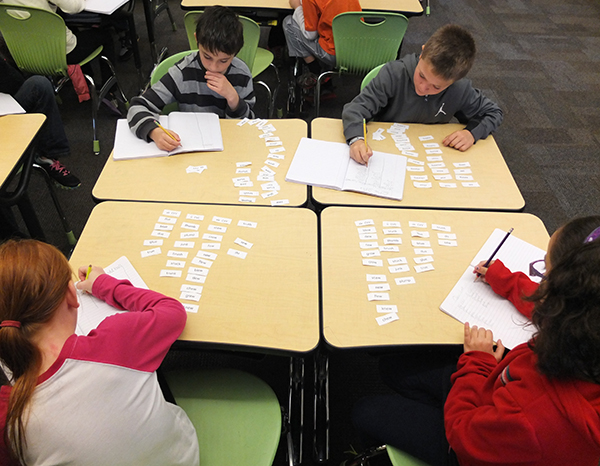 Words Their Way -–Word Study ProgramThe Royal Oak School District has adopted the Words Their Way program for all elementary students. This program provides a format for pretesting students and providing developmentally appropriately sets of words to study and learn spelling patterns For more information about this program, visit this link –www.mypearsontraining.com/pdfs/TG_WTW_WordStudy.pdf 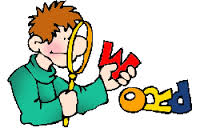 Red Orange Yellow Green BlueMondayDay 5Assessment & New SortDay 1Code WordsDay 2Money WordsDay 3Word SearchDay 4Fancy WordsTuesdayDay 1Code WordsDay 2Money WordsDay 3Word SearchDay 4Fancy WordsDay 5Assessment & New SortWednes-dayDay 2Money WordsDay 3Word SearchDay 4Fancy WordsDay 5Assessment & New SortDay 1Code WordsThursdayDay 3Word SearchDay 4Fancy WordsDay 5Assessment & New SortDay 1Code WordsDay 2Money WordsFridayDay 4Fancy WordsDay 5Assessment & New SortDay 1Code WordsDay 2Money WordsDay 3Words Search